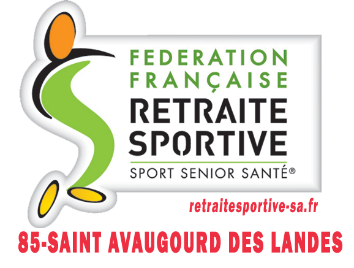 SOLUTIONS  ACTIVITES RS – LUNDI  9  NOVEMBRE  2020Quiz spécialités culinaires françaisesAu petit déjeuner les Français privilégient la tartine de pain avec beurre et confiture.Le midi, les Bourguignons se prépareront peut-être un bœuf bourguignon.En Champagne, on préférera des andouillettes de Troyes. L'Alsace offrira une variété très grande de choucroute.Si vous descendez dans le Périgord, vous commanderez le foie gras.Au Mans, vous apprécierez les rillettes.La Provence s'exprimera dans des saveurs à l'huile d' olive.Elle puisera aussi dans les herbes aromatiques en tous genres.En Touraine vous dégusterez une excellente poule au pot. A Marseille offrez-vous une bouillabaisse parfumée!Proverbes reconstituésRien ne sert de courir il faut partir à pointS’il pleut à la Saint Médard il pleuvra 40 jours plus tardOn ne fait pas d’omelette sans casser des œufsL’argent ne fait pas le bonheurL’amour est aveugleMieux vaut faire envie que pitiéUne hirondelle ne fait pas le printempsIl n’y a pas de fumée sans feuAnagrammes : mot de départdéfinition du mot à trouver mot à trouverPOTSJe dois m’arrêterSTOPOSERNom d’une fleurROSESOIRIls gouvernaient la FranceROISCHINELe chien dort dedansNICHEANGEA la piscine, on...NAGEFOISIl fait chaud, j’ai très....SOIFDIREPli du visageRIDELIMELe plat préféré des oursMIELMIELPOULESert à mieux voirLOUPELOUPETROPLa gare des bateauxPORTPORT